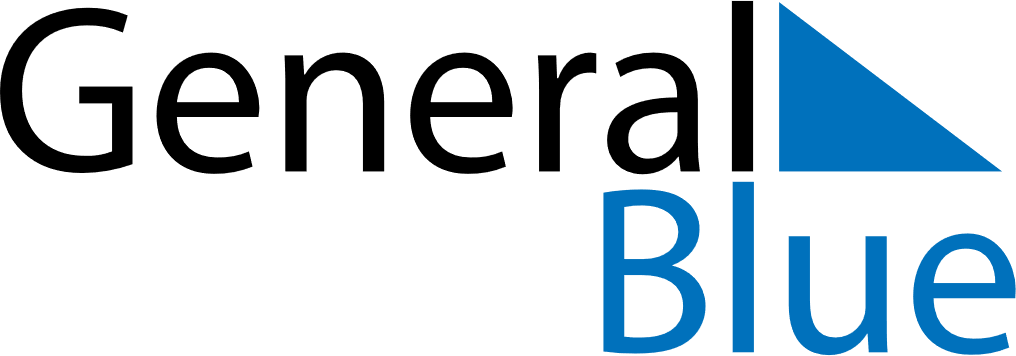 July 2021July 2021July 2021GuadeloupeGuadeloupeSUNMONTUEWEDTHUFRISAT1234567891011121314151617Fête Nationale de la France1819202122232425262728293031